Unit 5 – Waves: Quiz 5bFind the image distance and magnification of a concave mirror, whose focal length is 10.0 cm, when the object distance is 5.00 cm. Is the image real or virtual? Is the image inverted or upright? Draw a ray diagram to confirm your result.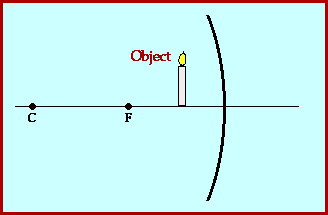 Answers:i = image	so = object 	si = distance  h = height   M = magnification   f = focal length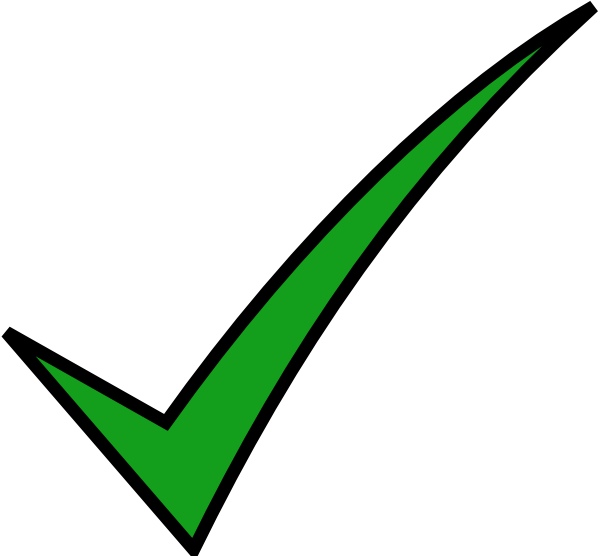 si = -10.0 cm, M = 2.00, virtual, upright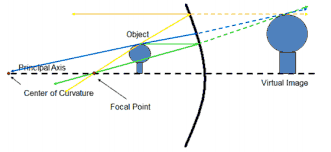 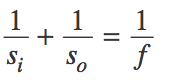 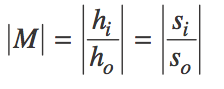 